Ростовская областьСобрание депутатов Суховского  сельского поселения  Тацинского района Ростовской областиРЕШЕНИЕ    17 мая 2019г.                                                                        п. Новосуховый                   В соответствии с Градостроительным кодексом Российской Федерации, Уставом муниципального образования «Суховское сельское поселение», постановлением Администрации Суховского сельского поселения  от 10 апреля 2019 года № 42 « О проведении публичных слушаний по проекту внесения изменений в Правила землепользования и застройки Суховского сельского поселения Тацинского района  Ростовской области, рассмотрев протокол о проведении публичных слушаний и заключение о результатах публичных слушаний,Собрание депутатов РЕШИЛО:Утвердить изменения в Правила Землепользования и застройки  Суховского сельского  поселения, утвержденные решением Собрания депутатов Суховского  сельского поселения от 26 ноября  2012  года № 6 «Об утверждении Правил землепользования и застройки Суховского сельского поселения Тацинского района  Ростовской области», согласно приложению.Настоящее решение подлежит официальному опубликованию в установленном порядке и размещению на официальном сайте поселения  в сети «Интернет».3. Контроль за исполнением настоящего решения оставляю за собойПредседатель Собрания депутатов- Глава Суховского сельского поселения                                                       Л.В.Подосинниковап. Новосуховый № 107от 17.05.2019г.Изменения в Правила землепользования и застройки  Суховского  сельского поселенияТацинского района  Ростовской областиКорректировка текстовых и графических материалов правил землепользования и застройки Суховского сельского поселения в части изменения границ территориальных зон, установленных по отношению к территории площадью около 27000 кв.м по адресу: Ростовская область, Тацинский район, Суховское сельское поселение, в районе дома по пер. Северный, 10 (кадастровый номер 61:38:0100101:1614), путем изменения границы территориальной зоны ОД (зона общественно-делового назначения) и выдела ее части в зону СХ-3 (зона сельскохозяйственного использования). Действующая редакция правил землепользования и застройки включает в себя следующие материалы:1. Текстовая часть правил землепользования и застройки2. Графические материалы.1. ИЗМЕНЕНИя В ТЕКСТОВУЮ ЧАСТЬВнесение изменений в правила землепользования и застройки осуществляется в части изменения границ территориальных зон, установленных по отношению к территории площадью около 27000 кв.м по адресу: Ростовская область, Тацинский район, Суховское сельское поселение, в районе дома по пер. Северный, 10 (кадастровый номер 61:38:0100101:1614), путем изменения границы территориальной зоны ОД (зона общественно-делового назначения) и выдела ее части в зону СХ-3 (зона сельскохозяйственного использования). Градостроительный регламент зоны СХ-3 сохраняется в редакции действующих правил землепользования и застройки, в текстовую часть изменения не вносятся.2. ИЗМЕНЕНИя В ГРАФИЧЕСКУЮ ЧАСТЬВнесение изменений в графическую часть правил землепользования и застройки осуществляется в связи с изменением границ территориальных зон, установленных по отношению к территории площадью около 27000 кв.м по адресу: Ростовская область, Тацинский район, Суховское сельское поселение, в районе дома по пер. Северный, 10 (кадастровый номер 61:38:0100101:1614), путем изменения границы территориальной зоны ОД (зона общественно-делового назначения) и выдела ее части в зону СХ-3 (зона сельскохозяйственного использования). Проектом внесения изменений, в связи с планируемым изменением, предлагается корректировка границ территориальных зон и отнесение территорий рассматриваемых земель к зоне СХ-3 «зона сельскохозяйственного использования». 1. Карта градостроительного зонирования и зон с особыми условиями использования территории х.Крылов, п.Новосуховский, Сухая Балка и п.Лубяной, М 1:5000 подготовлена в новой редакцииО внесении изменений в решениеСобрания депутатов Суховского сельского  поселения от 26.11.2012 года № 6 «Об утверждении Правил землепользования и застройки  Суховского сельского поселения»   Тацинского района Ростовской областиПриложение к решению Собрания депутатов Суховского сельского поселения от  17.05.2019г. № 107№ п/пНаименование функциональных зон по условным обозначениям карты правил землепользования и застройкиНаименование функциональных зон по условным обозначениям карты правил землепользования и застройки№ п/пДействующая редакцияПредложения о внесении изменений1.ОД «Зона общественно-делового назначения»СХ-3 «Зона сельскохозяйственного использования»2.Фрагмент схемы «Карта градостроительного зонирования и зон с особыми условиями использования территории х.Крылов, п.Новосуховский, Сухая Балка и п.Лубяной, М 1:5000» в действующей редакции:Фрагмент схемы «Карта градостроительного зонирования и зон с особыми условиями использования территории х.Крылов, п.Новосуховский, Сухая Балка и п.Лубяной, М 1:5000» в действующей редакции:2.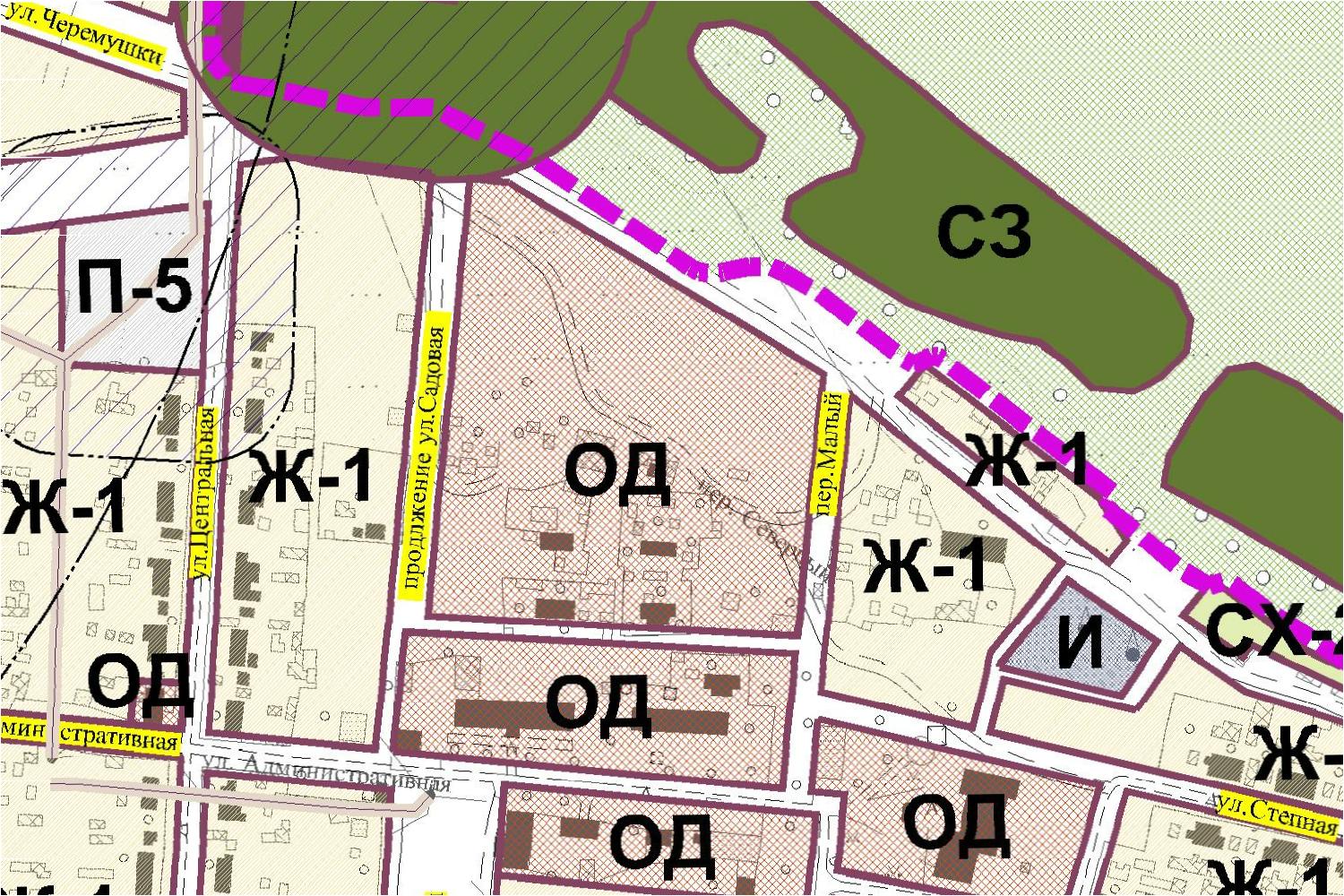 3.Фрагмент схемы «Карта градостроительного зонирования и зон с особыми условиями использования территории х.Крылов, п.Новосуховский, Сухая Балка и п.Лубяной, М 1:5000» с предложениями о внесении изменений:Фрагмент схемы «Карта градостроительного зонирования и зон с особыми условиями использования территории х.Крылов, п.Новосуховский, Сухая Балка и п.Лубяной, М 1:5000» с предложениями о внесении изменений:3.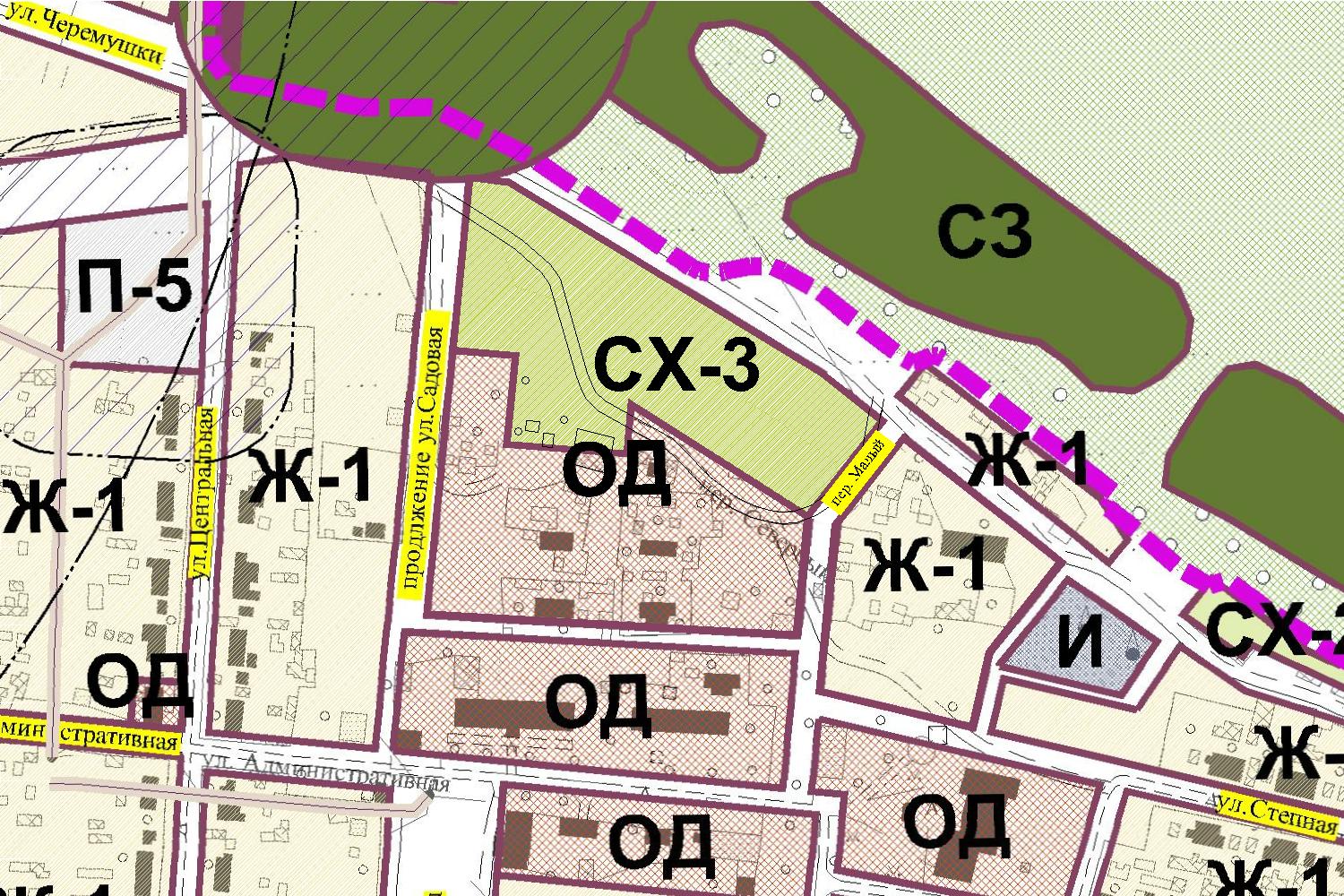 